Article of the Week activitiesWeek beginning 13th July 2020​This week’s article is: Article 23 – Children with a disability A child with a disability has the right to live a full and decent life with dignity, and as far as possible, independence, and to play an active part in their community.Governments must do all they can to support disabled children and their families.There are five things you need to do:Watch Miss Michael’s assemblyhttps://www.youtube.com/watch?v=SBPqoAWIvKQ&feature=youtu.beHave a look at the PowerPoint about Article 23Learn the alphabet using sign language – the poster is on the next pagePlay the sing language alphabet gamehttps://www.british-sign.co.uk/fingerspelling-game/Learn the British Sign Language names for animalshttps://www.youtube.com/watch?v=7-LwkSZOE44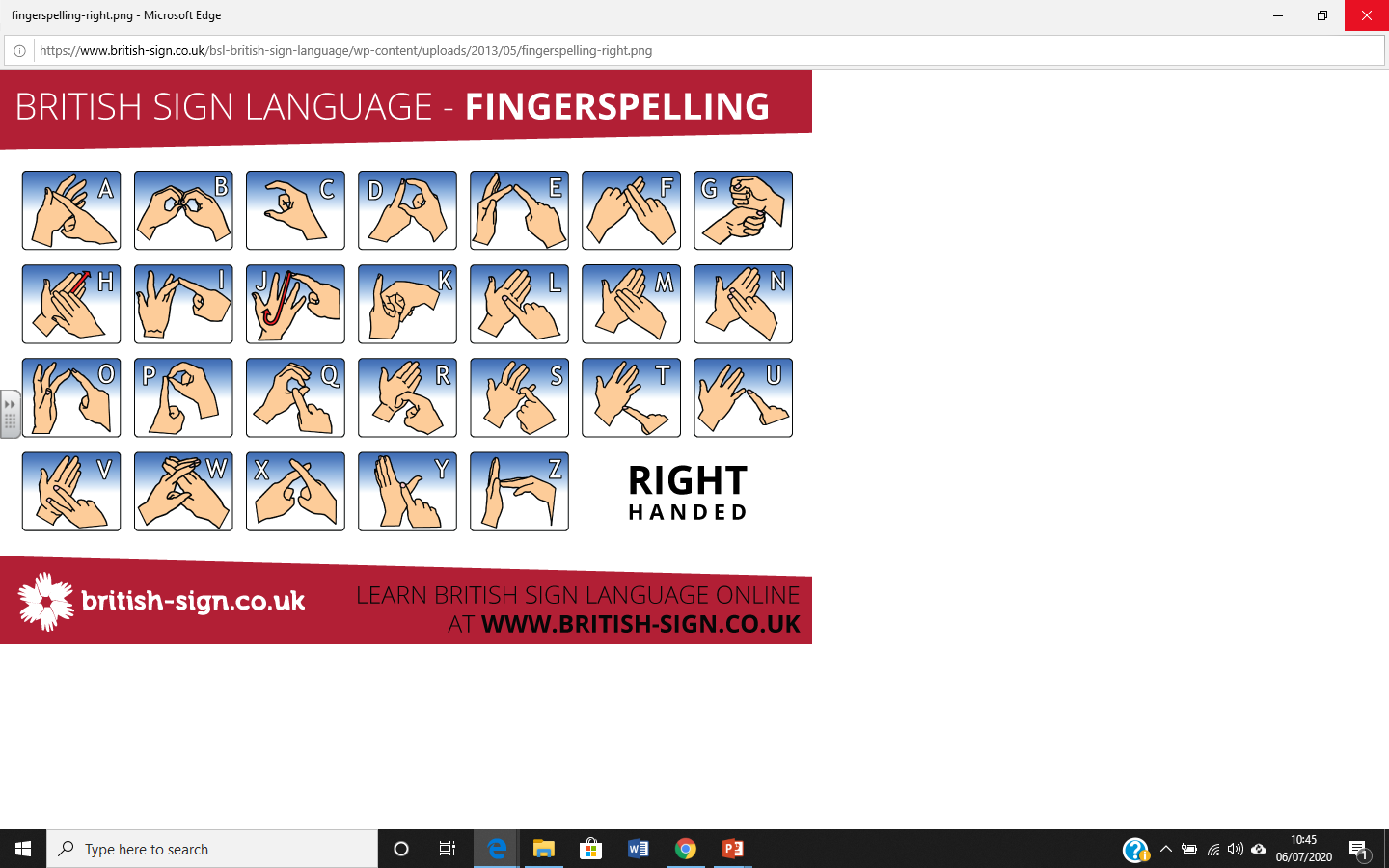 